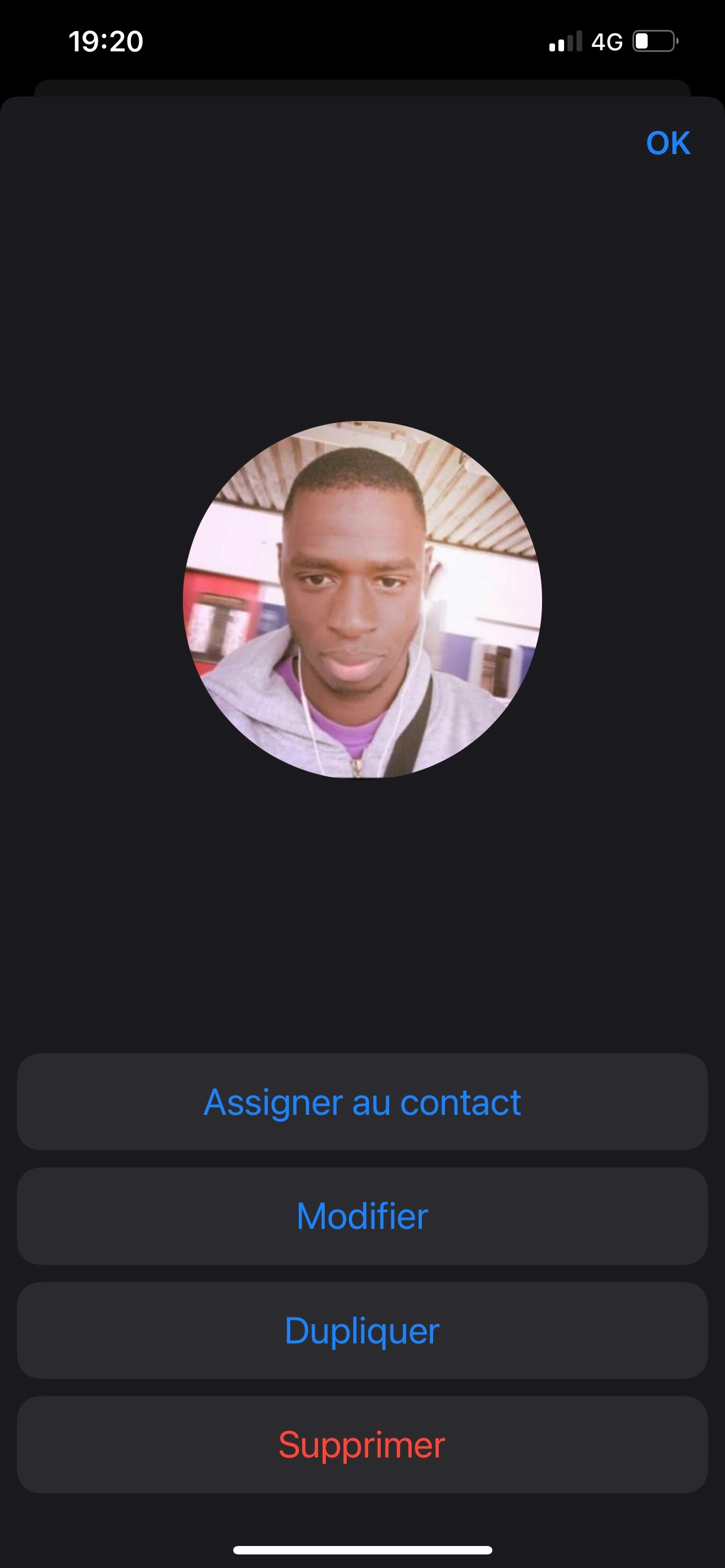 KONTE Djibril Chauffeur / Conducteur poids lourdDynamique, polyvalent et autonome. Titulaire du permis poids lourd, j’ai travaillé dans de nombreuses entreprises dans le domaine du transport routier. Habilité à transporter des matières dangereuses et également habitué à exercer à des horaires très variables, je suis motivé pour accompagner vos équipes et relever de nouveaux challenges +6 16 46 56 73E-MAIL :Konte-djibril@live.frAdresse :41 avenue Jean JAURES, 93 000 BobignyNouvelles technologiesSports d’équipesMonde automobileCertificat ET Permis B et C FIMO Formation Initiale Minimale ObligatoireADR : Transport de matières dangereuses agréé par le Ministère des Transports.CACES 1/3/5Certificat d'Aptitude de Conduite d'Engins en Sécurité Autorisé à conduire des chariots de manutention du type, chariots élévateurs à mât rétractableNiveau Bac Professionnel - ELEECElectrotechnique Energie des Equipements CommunicantsBOM Privacia, ConducteurDepuis 2020Conduite d’un camion poids lourd de type BOM (Bennes à Ordures Ménagères) - Respect des règles de sécurité -Réalisation de la collecte des déchets en milieu urbainXPO Logistics, Chauffeur Livreur2017-2019Assurer la livraison des usines, des dépôts chez les clients : entreprises et magasins en camion de 19 Tonnes – Respecter les délais de livraisonsChargement, déchargement du camionDHL, Cariste2015-2017Assurer les approvisionnements et les mouvements de stocks. Procéder à l’enregistrement des marchandises, les transporter via chariots élévateurs, approvisionner les lignes de production, préparer les commandes puis les expédierCOMPETENCESInformatique: Word, Excel, IOS, Android, WindowsLangue pratiquée couramment : Français, Soninké, Bambara